Новость на сайт18 мая 2022Электронная ипотекаБольше 90% всех электронных ипотек зарегистрировано Управлением Росреестра по Самарской области за 24 часа.Еще недавно невозможно было представить себе регистрацию за один день, а сегодня в регионе так регистрируются почти все ипотеки в электронном виде. Аделаида Гук, начальник отдела регистрации ипотеки Управления Росреестра по Самарской области рассказала в интервью Елене Чернявской на «Самара ГИС» о том, как:оформить электронную ипотеку;погасить запись об ипотеке;обезопасить себя от недобросовестных продавцов.Смотрите интервью по ссылке: https://vk.com/rosreestr63?z=video-210717495_456239056%2Fvideos-210717495%2Fpl_-210717495_-2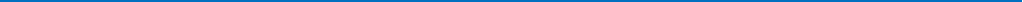 Материал подготовлен пресс-службойУправления Росреестра по Самарской областиКонтакты для СМИ:  Никитина Ольга Александровна, помощник руководителя Управления Росреестра по Самарской областиТелефон: (846) 33-22-555, Мобильный: 8 (927) 690-73-51 Эл. почта: pr.samara@mail.ruСоциальные сети:https://t.me/rosreestr_63https://vk.com/rosreestr63